СОГЛАСОВАНО:                                                                                                        УТВЕРЖДАЮ:     Зам. мэра района Ю.А. Чемезов ____________ А.А. Ширяев________                            Мэр Зиминского районного муниципального образования _________________ Н.В. Никитина                                                                                              П Л А Нработы администрации Зиминского районного муниципального образования и её структурных подразделений на декабрь 2021 годаКОМИТЕТ ПО ОБРАЗОВАНИЮ:03.12.2021г. - День Неизвестного Солдата; Международный день инвалидов;05.12.2021г. - День добровольца (волонтера) в России;10.12.2021г. - Расширенные  педагогические советы  по теме: «Результаты государственной итоговой аттестации за 3 года. Основные успехи и проблемы. Прогноз результативности ГИА» Родительские  собрания  по теме: «Родитель, ребенок и  ГИА. Как это пережить?» (МОУ Кимильтейская СОШ , МОУ Хазанская СОШ);12.12.2021г. - День конституции Российской Федерации. Всероссийская акция «Мы – граждане России»;16.12.2021г. - Всероссийский открытый урок Всероссийский конкурс «Большая перемена»20-24.12.2021г. - Елка мэра для обучающихся начальных  классов общеобразовательных организаций (поздравление  в общеобразовательных организациях)  КОМИТЕТ ПО КУЛЬТУРЕ:01.12.2021г. - Декада инвалидов «Новый день – новая возможность»;12.12.2021г. - Цикл мероприятий , посвящённых Дню Конституции РФ;1-31.12.2021г. - Цикл мероприятий , посвящённых Новому годуОТДЕЛ ПО МОЛОДЕЖНОЙ ПОЛИТИКЕ:05.12.2021г. - Районная акция «Волонтёрство – стиль жизни», посвящённая, международному дню волонтёра (онлайн)СЕКТОР ПО ФИЗИЧЕСКОЙ КУЛЬТУРЕ И СПОРТУ (ОТДЕЛ ПО ФСК И МП)В течении месяца:Годовой стат. отчет 1-ФК , 3-АФК, 2-ГТО (по графику).Управляющий делами                                                                     Т.Е. ТютневаПН.609.00 Планерное совещание при  зам. мэра района  по соц. вопросам каб. № 10509.00 Планерное совещание при  зам. мэра р-на  по управ.мун. хоз. каб. № 10215.00   Кассовый план каб. № 10116.00 Земельная комиссия  каб. № 10216.30 Аппаратное совещание каб. № 101ПН.1309.00 Планерное совещание при  зам. мэра района  по соц. вопросам каб. № 10509.00 Планерное совещание при  зам. мэра р-на  по управ.мун. хоз. каб. № 102ПН.2009.00 Планерное совещание при  зам. мэра района  по соц. вопросам каб. № 10509.00 Планерное совещание при  зам. мэра р-на  по управ.мун. хоз. каб. № 10216.00 Земельная комиссия  каб. № 10215.00 Бюджетная комиссия каб. № 1016.30 Аппаратное совещание каб. № 101ПН.2709.00 Планерное совещание при  зам. мэра района  по соц. вопросам каб. № 10509.00 Планерное совещание при  зам. мэра р-на  по управ.мун. хоз. каб. № 102ВТ.710.00  Совет глав каб. № 10114.00 Административный совет каб. № 10115.00 Заседание оперативного штаба по контролю прохождения отопительного периода на территории Зиминского района каб. № 102ВТ.14ВТ.2108.00 Планерное совещание при мэре с участ. председ. комитетов, нач. управ. отделов, ГО и ЧС каб. № 10114.00 Заседание оперативного штаба по контролю прохождения отопительного периода на территории Зиминского района каб. № 10214.00  Заседание антинаркотической комиссии,администрация ЗРМО,  каб.101ВТ.2810.00 Планерное совещание при мэре с присутствием глав МО каб. № 101СР.1СР.810.00 Публичные слушания по проекту бюджета ЗРМО на 2022г.  и плановый период 2023-2024гг. каб № 101СР.15СР. 2213.00 Заседание Думы Зиминского  муниципального района VII созыва каб. № 101СР. 29ЧТ.2ЧТ.910.00 Заседание КДН и ЗП каб. № 105ЧТ.16ЧТ.2310.00 Заседание КДН и ЗП каб. № 10511.00 Антитеррористическая комиссия каб № 10114.00 Комиссия по безопасности дорожного движения каб. № 10215.00  Районное родительское собрание «Качественное образование наших детей - залог их успешного будущего» (дистанционно онлайн) (перенос с октября 2021года)ЧТ.30ПТ.3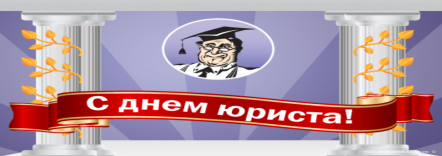 10.00 Планерное совещание руководителей общеобразовательных организаций  - основные школы (Комитет по образованию)ПТ.1010.00 Планерное совещание руководителей общеобразовательных организаций  - средние школы (Комитет по образованию)Совещание с заместителями директора по учебной работе14.00  Районная олимпиада по ПДД для учащихся 5 -11 классов в дистанционном формате15.00  Торжественная церемония вручения паспортов, посвящённая Дню Конституции Российской Федерации, администрация ЗРМО,  каб.101ПТ.1710.00 Планерное совещание руководителей общеобразовательных организаций  (Комитет по образованию)14.00  Торжественный приём мэром активной молодёжи Зиминского района.Вручение молодёжной премии «Статус»,администрация ЗРМО, каб. 101 ПТ. 2410.00  Планерное совещание с заведующими дошкольных образовательных организаций (Комитет по образованию)14.00 МВК по ПП каб № 105ПТ. 31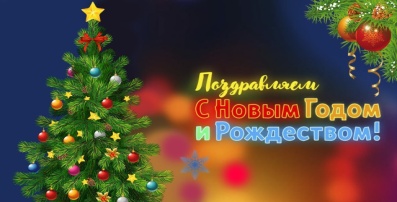 СБ.4СБ.1115.00  День памяти, посвящённый 27-й годовщине ввода войск в Чеченскую республику для наведения Конституционного порядка, КДЦ с. УхтуйСБ.18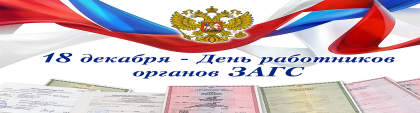 Новогодний турнир среди школьников соревнования по шахматам и шашкам (ФСЦ «Колос»)СБ.25Соревнования по лыжным гонкам  «На приз Деда Мороза» (ФСЦ «Колос»)ВС.5ВС.12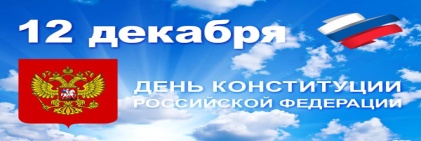 ВС.19ВС.26